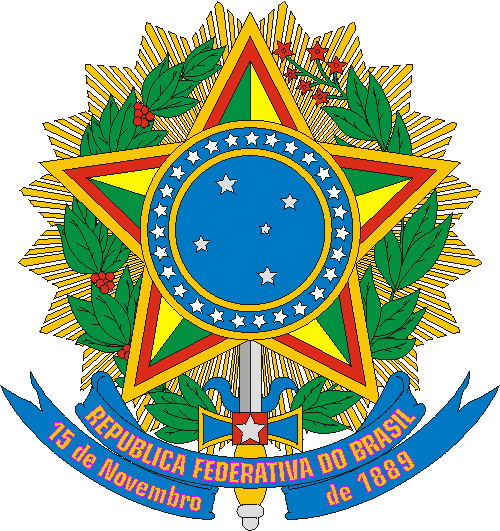 MINISTÉRIO DA CULTURASECRETARIA DE CIDADANIA E DIVERSIDADE CULTURALEDITAL DE SELEÇÃO PÚBLICA Nº 09, DE 31 DE AGOSTO DE 2023CULTURA VIVA - FOMENTO À PONTÕES DE CULTURAA POLÍTICA DE BASE COMUNITÁRIA RECONSTRUINDO O BRASILANEXO 11FORMULÁRIO DE PEDIDO DE RECURSOETAPA DE HABILITAÇÃOÀ Secretaria de Cidadania e Diversidade Cultural,	Com base no item 13 do referido Edital de Seleção, venho solicitar revisão do resultado da Etapa de Habilitação pelos motivos abaixo:________________________________________________________________________________________________________________________________________________________________________________________________________________________________________________________________________________________________________________________________________________________________________________________________________________.Termos em que peço deferimento.(Local e data) _____________________,________/_______/ 2023.____________________________________________________Assinatura(Responsável Legal da Entidade Cultural)NOME COMPLETOEntidade CulturalNome: _______________________________________________________________Nº da proposta no sistema Transferegov: ____________________________________Inscrita no Eixo e Categoria:(  ) Eixo 1: Estadual/Distrital(  ) Eixo 2: Temático/Setorial/IdentitáriaCategoria: _____________________________________________________________